Program Summary List-Please circle the program you are interested in and complete the application question <250 words or submit a video <2 minutes in length!Please send your application to CHendry@yxt.ca (Carman Hendry, President Rotary Club of Terrace Skeena Valley) Adventures in Citizenship- Hosted by the Rotary Club of Ottawa * 16 years or older to apply Website: http://rotaryottawa.com/page/welcome-to-the-rotary-adventure-in-citizenship-program/ Application Question: “What does it mean to be a Canadian?” Adventures in Health Care- Hosted by the Rotary Club of Prince George Yellowhead (Grades 10-11)Website: https://adventuresinhealthcare.com/Application Question: Why are you interested in applying for the Adventures in Health Care program? Adventures in Tourism- Sponsored by Rotary Club of Kelowna (Ogopogo) Website: http://portal.clubrunner.ca/824 Application Question: What future do you see for tourism in the Terrace area?Adventures in Forestry and Environmental Studies- Sponsored by the Rotary Club of Prince George Yellowhead Website: http://www.adventuresinforestry.ca/ Application Question: Why are you interested in applying for the Adventures in Forestry and Environmental Studies program?Adventures in the Port of Prince Rupert- Sponsored by the Rotary Club of Prince RupertApplication Question: Why are you interested in applying for the Adventures in the Port of Prince Rupert program?RYLA South (Grade 10-12) or RYLA Lakelse (Grade 8-10)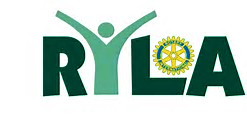 - Rotary Youth Leadership Awards District 5040Website:  http://ryla5040.org/  Program Date: April 19-21st, 2019 (Easter Weekend) RYLA South Program Date: July 4-7thth 2019 RYLA Lakelse Application Question: What does leadership mean to you? Student Name _________________________________________________________________School______________________________________________________________________Grade______________________ Date of Birth _____________________________________Hobbies/Interests ____________________________________________________________________________________________________________________________________________________________Community/School Involvement ____________________________________________________________________________________________________________________________________________________________Student Signature _______________________________________________________________Parent/Guardian Name _________________________________________________________Parent/Guardian Signature ______________________________________________________Contact Information:E-mail Address _________________________________________________________________Home phone number ____________________________________________________________Cell phone number ______________________________________________________________Successful applicants will be contacted by a Rotarian within 4 weeks of receiving the application. All successful applicants will receive a full scholarship for the program and travel arrangements will be sponsored by the Rotary club. 